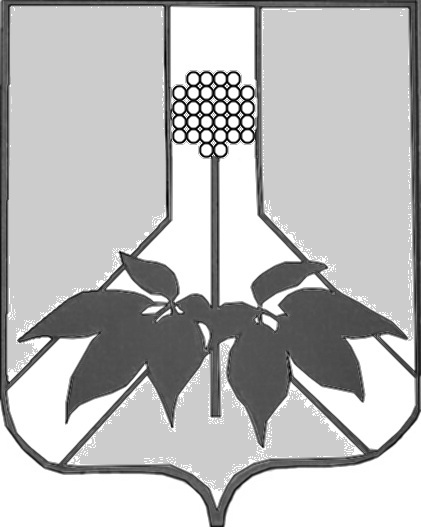 ДУМА ДАЛЬНЕРЕЧЕНСКОГО МУНИЦИПАЛЬНОГО РАЙОНА   РЕШЕНИЕ    28 июля  2020 года                           г. Дальнереченск                           №    765- МНПА О  внесении изменений в правила землепользования и застройки сельских поселений  Дальнереченского муниципального района           В целях создания правовой основы для условий устойчивого развития Дальнереченского муниципального района, обеспечения прав и законных интересов физических и юридических лиц, создания условий для привлечения инвестиций, в том числе путем предоставления возможности выбора наиболее эффективных видов строительства, Градостроительным кодексом российской Федерации, Федеральным законом от 6 октября 2003 года N 131-ФЗ "Об общих принципах организации местного самоуправления в Российской Федерации, в соответствии с Уставом Дальнереченского муниципального района, Дума Дальнереченского муниципального районаРЕШИЛА:        1. Внести в Правила землепользования и застройки сельских поселений Дальнереченского муниципального района, утвержденные  решением Думы Дальнереченского муниципального района от 21.12.2015 г. № 82 (в редакции решения от 27.04.2017г. № 260, от 26.04.2018 №390, 29.05.2018 № 413,26.07.2018 № 423, 20.09.2018 № 440, 29.01.2019  №524-МНПА; от 26.03.2019 № 550-МНПА; от 26.03.2019 № 551-МНПА; от 23.05.2019 № 599-МНПА; от 24.09.2019 № 622-МНПА; от 24.09.2019 № 623-МНПА; 24.09.2019 № 624-МНПА; 26.03.2020 № 722-МНПА; от 28.04.2020 № 735-МНПА) следующие изменения:1.1. В томе 2 «Градостроительные регламенты» Правил землепользования и застройки сельских поселений Дальнереченского муниципального района Приморского края внести изменения по изменению максимального размера площади земельных участков  с видом разрешенного использования «Спортивно-зрелищные сооружения» и «Физкультурно-оздоровительные сооружения» с 3000 кв.м. до 15000 кв.м. в соответствующих территориальных зонах.1.2.  В томе 2 «Градостроительные регламенты» Правил землепользования и застройки Малиновского сельского поселения Дальнереченского муниципального района Приморского края  внести изменения по селу Зимники и привести в соответствие с генеральным планом Малиновского сельского поселения в территориальную зону (Ж-1) зона застройки индивидуальными жилыми домами внести нечетную сторону улицы Гаражная и Луговая. 1.3.  В томе 2 «Градостроительные регламенты» Правил землепользования и застройки Малиновского сельского поселения Дальнереченского муниципального района Приморского края внести изменения по селу Малиново и привести в соответствие с видом разрешенного использования ранее учтенного земельного участка (для ведения крестьянского (фермерского)хозяйства) с кадастровым номером 25602:290103:2; территориальную зону (ПК-1) зона размещения производственных объектов IV-V классов опасности изменить на зону СХ-2 зону размещения объектов сельскохозяйственного производства IV-V классов опасности.3. Разместить настоящее решение на официальном сайте Дальнереченского муниципального района в сети Интернет.       4. Настоящее решение вступает в силу со дня его обнародования в установленном порядке.Глава Дальнереченскогомуниципального района                                                                В.С. ДерновДУМА ДАЛЬНЕРЕЧЕНСКОГО МУНИЦИПАЛЬНОГО РАЙОНАРЕШЕНИЕ    28 июля 2020 года                           г. Дальнереченск                           №  765О  внесении изменений в правила землепользования и застройки сельских поселений  Дальнереченского муниципального района           В целях создания правовой основы для условий устойчивого развития Дальнереченского муниципального района, обеспечения прав и законных интересов физических и юридических лиц, создания условий для привлечения инвестиций, в том числе путем предоставления возможности выбора наиболее эффективных видов строительства, Градостроительным кодексом российской Федерации, Федеральным законом от 6 октября 2003 года N 131-ФЗ "Об общих принципах организации местного самоуправления в Российской Федерации, в соответствии с Уставом Дальнереченского муниципального района, Дума Дальнереченского муниципального районаРЕШИЛА:Принять решение «О внесении изменений в правила землепользования и застройки сельских  поселений Дальнереченского муниципального района». Направить решение «О внесении изменений в правилаземлепользования и застройки сельских  поселений Дальнереченского муниципального района» - главе Дальнереченского муниципального района для  подписания и обнародования.Настоящее решение вступает в силу со дня его принятия.Председатель Думы Дальнереченскогомуниципального района 					            Н. В. Гуцалюк 